ТЕХНИЧЕСКОЕ ЗАДАНИЕ Фасилитатора по созданию пресс-клуба при Национальном альянсе бизнес-ассоциаций (НАБА)Ключевые определения для данного заданияДля целей данного технического задания используются следующие ключевые определения:Проект – Проект «Эффективное управление в целях экономического развития (EGED)» (Компонент II «Активный спрос гражданского общества на инклюзивный, основанный на данных рост в Центральной Азии»).Коалиции – реально функционирующие формализованные и неформальные горизонтальные гражданские сети, находящиеся в процессе активного политического диалога с властью (по вопросам развития регионов). В контексте проекта в коалиции входят отраслевые ассоциации и союзы, формализованные и неформальные ассоциации организаций гражданского обществе.Платформы – механизмы, позволяющие вести гражданскому обществу результативный политический диалог с властью (по вопросам развития регионов). ИПР – Общественное объединение «Институт политики развития», заказчик.ПредпосылкиВ рамках Проекта «Эффективное управление в целях экономического развития (EGED)» (Компонент II «Активный спрос гражданского общества на инклюзивный, основанный на данных рост в Центральной Азии) был проведен ряд работ по повышению активности существующих коалиций и ассоциаций гражданского общества путем приглашения к участию в семинарах по использованию статистических данных, адвокационной работе и конкурсу по реализации адвокационных планов. Работа в рамках Проекта, а также исследование на этапе вводной фазы показала, что активность со стороны коалиций остается низкой и часто носит «моментный» характер, когда объединение сил требуется ради решения конкретной задачи, а не на регулярной основе. Кроме того, ассоциации бизнес коалиций принимают участие в таких мероприятиях редко и не видят необходимости сотрудничества с коалициями организаций гражданского общества. Учитывая вышесказанное, была разработана идея совместной работы с Национальным альянсом бизнес ассоциаций, как с представителем наиболее крупной коалиции отраслевых бизнес-ассоциаций. Идея сотрудничества заключается в создании пресс-клуба и в привлечении представителей средств массовой информации и организаций гражданского общества к проблемам бизнеса и экономики, в целом. Мероприятия на базе пресс-клуба позволят объяснять тему или проблему «простым» и понятным языком, без использования сугубо экономических терминов, а также создаст площадку для трёхстороннего обмена мнениями между бизнес-ассоциациями, коалициями гражданского общества и СМИ. Для этого Проекту необходим консультант в вопросах сотрудничества со СМИ, включая подготовку пресс-релизов, медиа-мониторинга, коммуникаций с журналистами и ОГО.Цель настоящего технического задания
Цель настоящего технического задания – разработать необходимые документы для создания и запуска Пресс-клуба НАБА и обеспечить непрерывное функционирование Пресс-клуба от лица ИПР как поддерживающей стороны, включая коммуникации с другими заинтересованными сторонами. Объем и продолжительность выполнения работ
Фасилитатор окажет поддержку в формировании необходимых материалов (документов) для установления работы пресс-клуба, создании тем и контента, поддержки связи с представителями СМИ и ОГО для их активного участия в мероприятиях пресс-клуба, активном информировании представителей гражданского общества и СМИ о предстоящих пресс-сессиях, школах, пресс-турах, конкурсах и других мероприятиях в рамках работы пресс-клуба.  Будет взаимодействовать с другими возможными партнерами для обеспечения дальнейшей устойчивой работы пресс-клуба. Привлеченный эксперт согласно технического задания должен выполнить следующие виды работ, которые потребуют соответствующего количества дней (рабочих или оказания услуг), представленные в таблице ниже.Данное распределение количества дней оказания услуг является условным и подлежит уточнению с командой Проекта.Сроки исполнения заданияДанное техническое задание должно быть выполнено в период с 1 мая 2023 по 30 марта 2024 года.Квалификационные требованияДля успешного выполнения данного технического задания привлеченный консультант должен соответствовать следующим квалификационным требованиям:иметь не менее 5 лет опыта работы в средствах массовой информации и коммуникаций; иметь опыт разработки медиа материалов, включая пресс-релизы, анонсы, новости, статьи;иметь опыт съемки и редактирования фото и видео материалов; иметь опыт работы во введении веб-сайтов и/или страниц в социальных сетях;прекрасно владеть русским языком (обязательное требование), знание кыргызского и русского языка (является преимуществом для самого кандидата для успешного выполнения задания);иметь опыт работы в проектах, финансируемых международными организациями;хорошо ориентироваться в структуре, тенденциях, персоналиях гражданского общества Кыргызской Республики.Подотчетность консультанта и порядок выплатВ рамках исполнения данного технического задания консультант подотчетен Председателю правления ИПР Надежде Добрецовой (по содержанию) и менеджеру Проекта Алтынай БУЗУРМАНКУЛОВОЙ (по административным вопросам). В процессе исполнения задания консультант также должен реагировать на запросы и предложения ACTED, поступающие через ИПР.Порядок выплат за исполнение данного технического задания будет определен на основе актов о предоставлении услуг, подписанных сторонами. Данный порядок выплат может быть изменен по результатам переговоров в процессе заключения договора, что не является изменением первоначальных условий ТЗ.Процесс подачи заявкиЗаинтересованные лица должны подать заявку на участие в конкурсе, которая должна состоять из резюме кандидата с подробным описанием опыта работы в соответствующей сфере, копии документа, позволяющего предоставлять услуги консультанта (свидетельство о регистрации юридического лица или индивидуального предпринимателя), а также коммерческого предложения с указанием стоимости услуг, включая все соответствующие виды налогов, социальных отчислений и других обязательных платежей. Заказчик оставляет за собой право ведения переговоров по установлению окончательной суммы оплаты за выполнение настоящего технического задания.Отбор будет производиться на основании принципа «лучшее качество за справедливую цену».Заинтересованные лица могут направить заявку с пометкой «Фасилитатор пресс-клуба» по электронной почте zakupki@dpi.kg  до 18:00 15 мая 2023 г.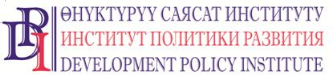 Общественное объединение«Институт политики развития»www.dpi.kg Этап Вид работы (услуги)Кол-во днейРезультат, индикатор выполненияУчастие в планировании мероприятий совместно с НАБА, и определении тем с учетом уровня заинтересованности и актуальности темы среди СМИ. 12План работ, концепция пресс-клубаИнформирование и организация отбора участников мероприятий субботних школ (сбор анкет, формирование списка, обсуждение с командой проекта и НАБА и т.д.)8Список участников (предварительный и отобранный)Участие в организации и проведении мероприятий в рамках работы пресс-клуба25Списки участников, программы, фотоматериалКоммуникации со СМИ, медиа мониторинг опубликованных материалов, информирование СМИ и ОГО о предстоящих мероприятиях 15Ссылки к публикациям, анонсы мероприятийПодготовка и публикация кратких обзоров, новостей, фото и видео материалов на сайте ИПР по работе Проекта10Ссылки к публикациямПодготовка отчетов по итогам мероприятий, участие в обсуждении планов работ, результатов с командой проекта 15ОтчетыУчастие в обсуждении с донорами, медиа-партнерами в рамках проекта текущих и предстоящих мероприятий и планов. 4ИТОГО:89